Jeu de cartes de la valeur de positionBlocs de base dix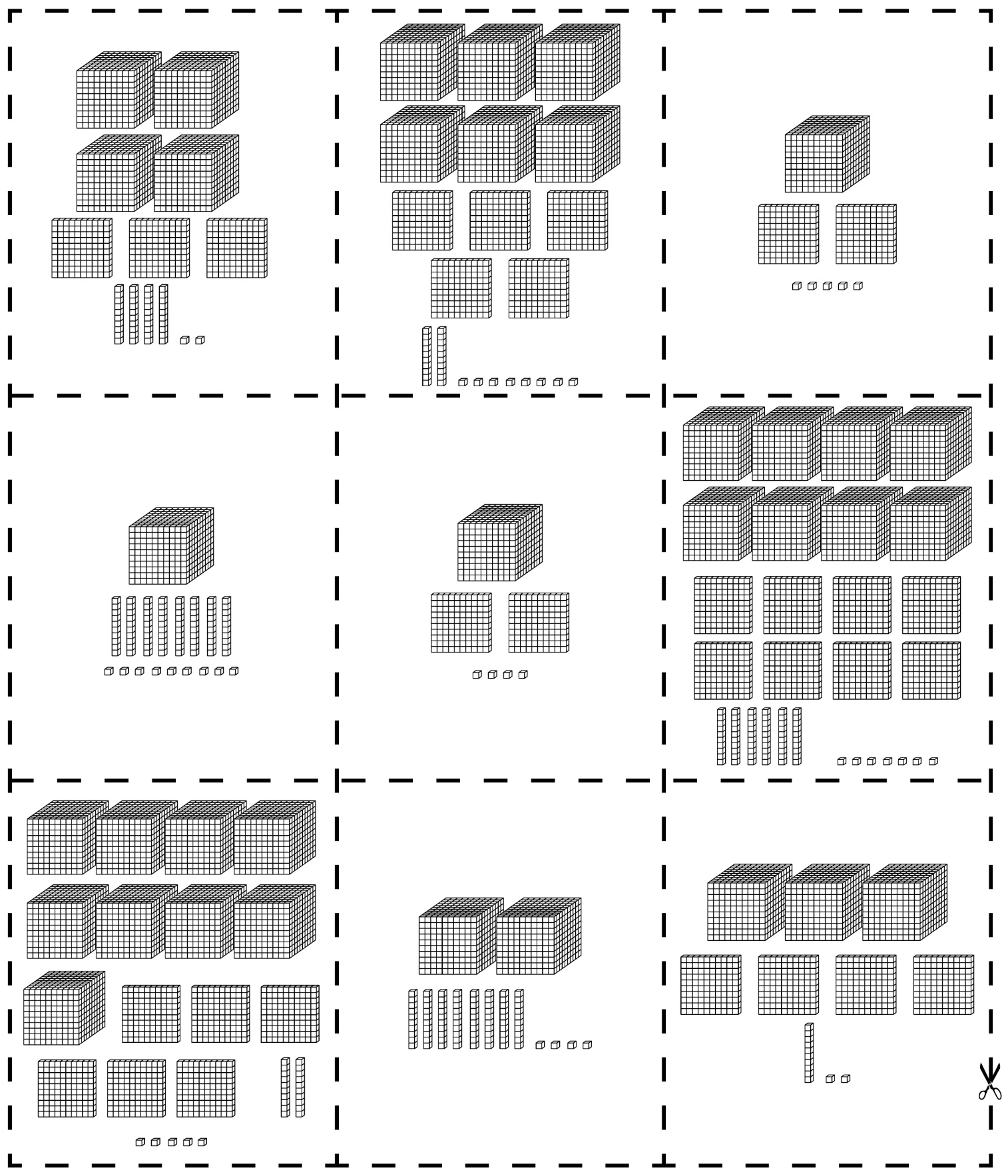 